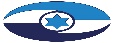 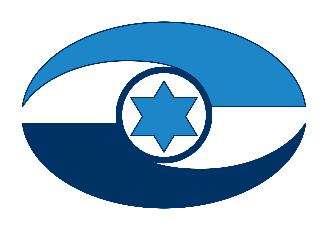 המוסד למודיעין ולתפקידים מיוחדיםפעולות הביקורתמבקר המדינה ערך ביקורת במוסד למודיעין ולתפקידים מיוחדים בתחום מסוים, אך בשים לב לצורך לשמור על ביטחון המדינה, ובהתאם לסעיף 17(ג) לחוק מבקר המדינה, התשי״ח-1958 [נוסח משולב], החליט מבקר המדינה שלא להניח על שולחן הכנסת ולא לפרסם 
פרק זה. 